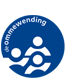 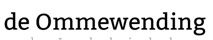 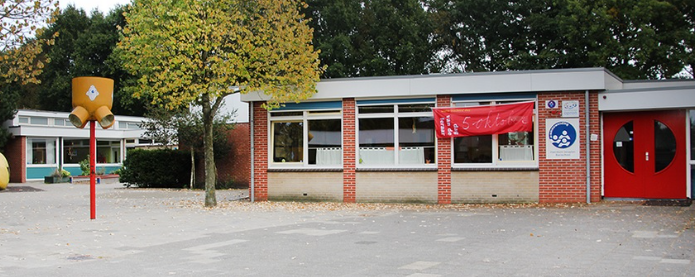                                       Praktische informatie schooljaar 2022-2023 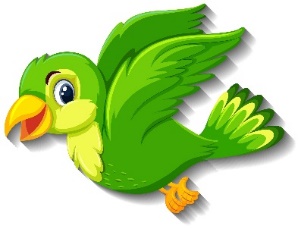 Bezoekadres/postadres                                                                                  Houtduifstraat 24 9644VL Veendam Telefoonnummer 0598-615015 Mailadres Directie.ommewending@opron.nl Website www.deommewending.nl Directie Sjoerd HuininkDirectie.ommewending@opron.nl Intern begeleider Annemieke Delger ib.ommewending@opron.nl Vakleerkracht gymnastiekEddie OpheikensOndersteunend personeelCorrie Middel  (concierge/schoonmaak) OnderwijsassistentWanda BrinkmanFormatie schooljaar 2022-2023Schooltijden				Margedagen en Studiedagen 2022-2023 De marge momenten van komend schooljaar. De leerlingen zijn dan vrij en de leerkrachten hebben dan scholing of extra vergadering. Hele dag vrij Vrijdag 10 februari 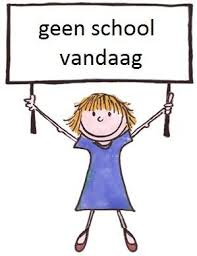 Woensdag 28 juni Vrijdag 21 juli Margemiddag (leerlingen 's middags vrij) Dinsdagmiddag 11 oktober  Donderdagmiddag 15 december  Vrijdagmiddag 23 december (voor de Kerstvakantie)  Donderdagmiddag 23 februari  Dinsdagmiddag 18 april Overige activiteiten Deze lijst is nog niet compleet en zal nog worden aangevuld. Nog niet alle data zijn bekend. Maandag 29 augustus: eerste schooldag  Woensdag 5 oktober: start kinderboekenweek  Woensdag 9 november: lichtjesavond
Donderdag 1 december: Sinterklaasviering  Donderdag 22 december: Kerstdiner Maandag 9 januari: Nieuwjaarsborrel  Woensdag 25 januari: voorleesontbijt  Vrijdag 17 maart: pannenkoekendag  Woensdag 29 maart: Grote Rekendag  Dinsdag 4 april: Nationale buitenlesdag  Donderdag 6 april: Paasactie  Vrijdag 21 april: Koningsspelen  Woensdag 19 juli: Meester- en juffenfeest Ouderportaal Mededelingen van de school worden geplaatst op het ouderportaal. U kunt de link op de site van de school www.deommewending.nl volgen.  Alle ouders krijgen een inlogcode waarmee ingelogd kan worden. Zijn er problemen, dan graag melden bij de leerkracht. Wijziging gegevens. Een dringend verzoek om bij wijzigingen van u of uw kind(eren) dit door te geven aan de administratie van de school. We denken daarbij aan verhuizingen, verandering van gezinssituaties, telefoonnummers etc. Tevens is het van belang dat u deze gegevens ook wijzigt in “mijnschool”. Ouderbijdrage U ontvangt meestal na de herfstvakantie een nota voor de vrijwillige ouderbijdrage. Ziekteverzuim Indien uw kind ziek is, wilt u dit dan telefonisch of schriftelijk, voor 8.30 uur, aan ons melden? Als een doktersbezoek onder schooltijd valt, wilt u uw kind dan zelf van school komen halen? Onder schooltijd worden geen kinderen alleen naar huis gestuurd in verband met onze verantwoordelijkheid voor de kinderen. Van deze regel kan alleen afgeweken worden als u ons daartoe schriftelijk heeft gemachtigd en de verantwoordelijkheid voor uw rekening neemt. Als u hiervan gebruik wenst te maken, neemt u dan even contact op met de leerkracht van uw kind. 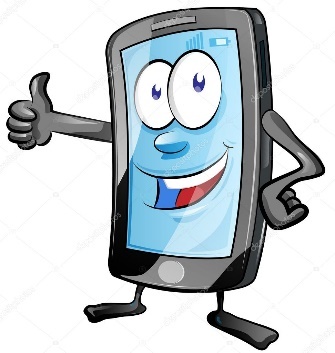 Oudpapier Bij school staat geen papiercontainer meer maar wordt het papier door ons opgehaald.  Op elke derde zaterdag van de maand wordt het oud papier verzameld. U kunt dit dan bij de weg zetten.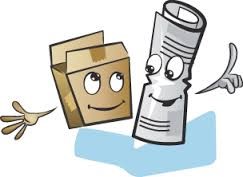  Oudergesprekken De data voor de oudergesprekken zijn: Week van 12 september: startgesprekken met de leerlingen die nieuw zijn in een groep  Week van 10 oktober: startgesprekken overige leerlingen Week van 20 februari: rapportgesprekken  Week van 10 juli: rapportgesprekken Gymrooster  In de oneven weken gaat groep 4/5 zwemmen. Ze gaan die week niet gymmen. Groep 1/2/3 krijgt dan de gymles van de vakleerkracht.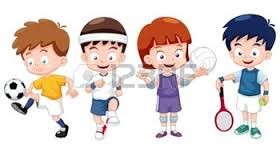 Groep  Leerkrachten 1-2-3Jessica NielandSandra Kemkers4-5Julia LockhornSusanne HörburgerMonique van Dellen (vervanging)6-7-8 Jessica NielandTineke KrachtOnderwijsPauzeMaandag8.30-14.0010.15-10.30 en 12.15-12.30Dinsdag8.30-14.0010.15-10.30 en 12.15-12.30Woensdag8.30-14.0010.15-10.30 en 12.15-12.30Donderdag8.30-14.0010.15-10.30 en 12.15-12.30Vrijdag8.30-14.0010.15-10.30 en 12.15-12.30Vakantierooster schooljaar 2022-2023Herfstvakantie Kerstvakantie 17-10-2022 t/m 21-10-2022 26-12-2022 t/m 06-01-2023  Voorjaarsvakantie 27-02-2023 t/m 03-03-2023 Goede Vrijdag / 2e Paasdag 07-04-2023 t/m 10-04-2023 Meivakantie incl. Koningsdag 24-04-2023 t/m 05-05-2023 Hemelvaart2e Pinksterdag                                            18-05-2023 t/m 19-05-2023 29-05-2023 Zomervakantie24-07-2023 t/m 01-09-2023  Wie: Maandag Donderdag Groep 1/2/3 (oneven weken) 08:30 - 09:30 uur Groep 3/4/5 (even weken) 08:30 - 09:30 uur Groep 3/4/5 (elke week) 11:45 - 12:30 uur Groep 6/7/8 (elke week) 12:30 - 14:00 uur (blokuur)